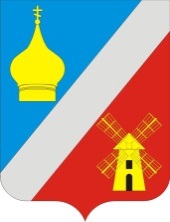 АДМИНИСТРАЦИЯФедоровского сельского поселенияНеклиновского района Ростовской области___________________________________________________РАСПОРЯЖЕНИЕ11. 11. 2015г.                                                № 75                                              с. ФедоровкаОб утверждении порядка размещения сведений о доходах, об имуществе и обязательствах имущественного характера лиц, замещающих  должности муниципальной службы в Администрации  Федоровского сельского  поселения, на официальном сайте Федоровского сельского поселения и предоставления этих сведений средствам массовой  информации 	В соответствии с федеральными законами от 25.12.2008 № 273-ФЗ «О противодействии коррупции», от 02.03.2007 № 25-ФЗ «О муниципальной службе в Российской Федерации», от 06.10.2003 № 131-ФЗ «Об общих принципах организации местного самоуправления в Российской Федерации» и Уставом муниципального образования «Федоровское сельское поселение», Администрация Федоровского сельского поселения постановляет: 1. Утвердить порядок размещения сведений о доходах, об имуществе и обязательствах имущественного характера лиц, замещающих должности муниципальной службы, на официальном сайте  Федоровского сельского поселения и предоставления этих сведений средствам массовой информации согласно приложению. 2. Распоряжение  Администрации Федоровского сельского поселения от 12.12.2014 № 81 «Об утверждении порядка размещения сведений о доходах, расходах, об имуществе и обязательствах имущественного характера лиц, замещающих муниципальную должность в Администрации Федоровского сельского поселения, должности муниципальной службы в Администрации Федоровского сельского поселения и ее органах, руководителей муниципальных учреждений Федоровского сельского поселения, а так же членов их семей на официальном сайте Администрации Федоровского сельского поселения и предоставления этих сведений общероссийским средствам массовой информации для опубликования» считать утратившим силу. 3. Постановление вступает в силу со дня его официального опубликования (обнародования).4. Контроль за выполнением настоящего распоряжения оставляю за собой. Глава   Федоровского сельского поселения 						В. Н. Гринченко Приложение к распоряжению  Администрации Федоровского сельского поселения от  11.11.2015г. №75ПОРЯДОКразмещения сведений о доходах, об имуществе и обязательствах имущественного характера лиц, замещающих должности муниципальной службы в Администрации Федоровского сельского поселения, на официальном сайте Федоровского сельского поселения и предоставления этих сведений средствам массовой информации 1. Настоящим порядком устанавливаются обязанности специалиста  по кадровой работе   Администрации Федоровского сельского поселения по размещению сведений о доходах, расходах,  об имуществе и обязательствах имущественного характера лиц, замещающих должности муниципальной службы в Администрации Федоровского сельского поселения (далее - сведения о доходах, об имуществе и обязательствах имущественного характера) на официальном сайте Федоровского сельского поселения (далее - официальный сайт), а также по предоставлению этих сведений средствам массовой информации для опубликования в связи с их запросами.2. На официальном сайте размещаются и средствам массовой информации предоставляются для опубликования следующие сведения о доходах, об имуществе и обязательствах имущественного характера: перечень объектов недвижимого имущества, принадлежащих лицу, замещающему должность муниципальной службы, его супруге (супругу) и несовершеннолетним детям на праве собственности или находящихся в их пользовании, с указанием вида, площади и страны расположения каждого из них; перечень транспортных средств, с указанием вида и марки, принадлежащих на праве собственности лицу, замещающему должность муниципальной службы, его супруге (супругу) и несовершеннолетним детям; декларированный годовой доход лица, замещающего должность муниципальной службы, его супруги (супруга) и несовершеннолетних детей. 3. В размещаемых на официальном сайте и предоставляемых средствам массовой информации для опубликования сведениях о доходах, об имуществе и обязательствах имущественного характера запрещается указывать: иные сведения (кроме указанных в пункте 2 настоящего порядка) о доходах лица, замещающего должность муниципальной службы, его супруги (супруга) и несовершеннолетних детей, об имуществе, принадлежащем на праве собственности названным лицам, и об их обязательствах имущественного характера; персональные данные супруги (супруга), детей и иных членов семьи лица, замещающего должность муниципальной службы;  данные, позволяющие определить место жительства, почтовый адрес, телефон и иные индивидуальные средства коммуникации лица, замещающего должность муниципальной службы, его супруги (супруга), детей и иных членов семьи; данные, позволяющие определить местонахождение объектов недвижимого имущества, принадлежащих лицу, замещающему должность муниципальной службы, его супруге (супругу), детям, иным членам семьи на праве собственности или находящихся в их пользовании; информацию, отнесенную к государственной тайне или являющуюся конфиденциальной. 4. Сведения о доходах, об имуществе и обязательствах имущественного характера, указанные в пункте 2 настоящего порядка, размещаются на официальном сайте в 14-дневный срок со дня истечения срока, установленного для подачи справок о доходах, об имуществе и обязательствах имущественного характера лицами, замещающими должности муниципальной службы в Администрации Федоровского сельского поселения. 5. Размещение на официальном сайте сведений о доходах, об имуществе и обязательствах имущественного характера, указанных в пункте 2 настоящего порядка, представленных лицами, замещающими должности муниципальной службы в Администрации Федоровского сельского поселения, обеспечивается  специалистом  по  кадровой работе  Администрации Федоровского сельского поселения. 6. Специалист по кадровой работе Администрации Федоровского сельского поселения: в 3-дневный срок со дня поступления запроса от средства массовой информации сообщают о нем лицу, замещающему должность муниципальной службы, в отношении которого поступил запрос; в 7-дневный срок со дня поступления запроса от средства массовой информации обеспечивают предоставление ему сведений, указанных в пункте 2 настоящего порядка, в том случае, если запрашиваемые сведения отсутствуют на официальном сайте. 7. Муниципальные служащие, специалист по кадровой работе  Администрации Федоровского сельского поселения несут в соответствии с законодательством Российской Федерации ответственность за несоблюдение настоящего порядка, а также за разглашение сведений, отнесенных к государственной тайне или являющихся конфиденциальными. 